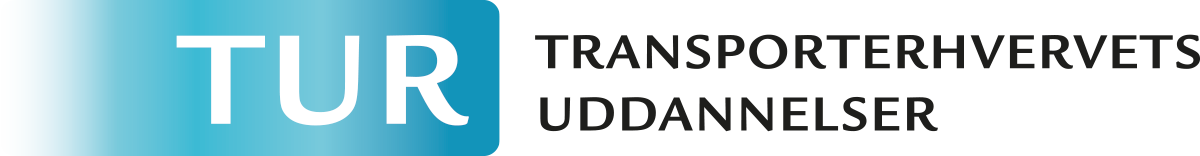 LogbogLageroperatørRealkompetencevurdering (RKV) for speciale lager og logistikoperatørVedrørende uddannelsesbekendtgørelse om lager- og terminaluddannelsenLogbogens indhold	IndholdFormål med logbogen	2Bilag 1 Meritansøgerens data	3Bilag 2 Oversigt over beskæftigelse, tillidserhverv, fritids-, interesser og beskæftigelse	4Bilag 3 Uddannelse og kurser	5Bilag 4 Selvvurderingsskema	7Skolens gennemførelse af realkompetencevurdering (RKV) for	10Den generelle kompetencevurdering	11Grundforløbskompetencer, certifikater og grundfag	13Lagermedhjælper, trin 1	14Lager og logistikoperatør (trin 2)	18Lager- og terminaldisponent (trin 3)	21Realkompetencevurdering af praktikmål	24Uddannelsesplan i forhold til lageruddannelsens speciale lager og logistikoperatør	27Resultat af realkompetencevurdering:	29Bilagene sendes til meritansøgeren forud for kompetencevurderingen.Kursusbeviser og øvrige uddannelsesbeviser skal ikke medsendes, men medbringes.Bilagene medbringes udfyldt til kompetencevurderingen eller sendes til skolen, hvis dette er aftalt.Bilag - skemaer udfyldt forud for RKV. Meritansøgerens data		Bilag 1Oversigt over beskæftigelse, tillidshverv m.m.	Bilag 2 Uddannelse og kurser		Bilag 3 Selvvurderingsskema		Bilag 4 Formål med logbogenLogbogen er udarbejdet for at give den person, der gerne vil gennemføre en erhvervsuddannelse, et overblik over de mange forskellige kvalifikationer, vedkommende allerede har erhvervet sig. Kvalifikationerne være opnået både ved traditionel skolegang og ved deltagelse på kurser. Endvidere har mange erhvervet mange relevante kvalifikationer og færdigheder via de erfaringer man har opnået i arbejds- eller fritidslivet.Logbogen er samtidigt et værktøj for vejlederen/ faglæreren, der skal gennemføre realkompetencevurderingen (RKV) og herunder vejlede den enkelte deltager omkring uddannelsesplanlægningen. I Logbogen samles desuden resultater af samtaler og praktiske opgaver, der kan indgå i den generelle og den individuelle realkompetencevurdering. Formålet er at få alle detaljer på plads og give den faglige og almene merit/ godskrivning, kursisten har krav på.Logbogen skal vise både de formelle og de uformelle kvalifikationer og kompetencer, der kan føre til merit/ godskrivning.Logbogen vil kunne bruges både til RKV af personer på erhvervsuddannelse for voksne (EUV) og kompetencevurdering i erhvervsuddannelse for personer under 25 år (EUD). Alle personer under 25 år skal påbegynde deres EUD med grundforløb og uden forud fastlagt afkortning. Men for alle elever gælder, at de har krav på individuel godskrivning med deraf følgende afkortning. Og alle uddannelsesforløb begynder med af få fastlagt eventuel godskrivning via en kompetenceafklaring.Gennem realkompetencevurderingen får den enkelte person overblik over egne faglige og almene kvalifikationer og kompetencer i forhold til uddannelsen til lageroperatør og et indblik i de faglige og almene krav, der stilles.Logbogen afsluttes med en række opsummerende skemaer, som danner grundlaget for meritansøgerens videre vej gennem uddannelsen. Konklusionen på realkompetencevurderingen er således en tildeling af merit/ godskrivning, et eventuelt forslag til supplerende praktisk træning og en uddannelsesplan, der fører frem til målet – hvad enten det er det faglærte niveau (trin 2) eller disponentniveau (trin 3) i erhvervsuddannelsen. Det vil samtidig fremgå, hvad der skal til for at nå de forskellige trin i uddannelsen.Det individuelle afklaringsforløb skal tilrettelægges på en sådan måde, at den uddannelsesplanlægning, der bliver et resultat af afklaringen i høj grad bygger på en vejledning, der fremmer den enkeltes erkendelse af egne behov for uddannelse.Varigheden af realkompetencevurderingen er normalt 0,5-3 dage. Da realkompetencevurderingen er individuel, kan varigheden variere fra deltager til deltager.Indkaldelse til RKV kommer automatisk fra skolen, når der enten er indgået en uddannelsesaftale eller personen er tilmeldt uddannelsens grundforløb via www.optagelse.dk.  Skolen vil kunne hjælpe og vejlede om tilmelding.Bilag 1 Meritansøgerens dataEventuel arbejdsgiverBilag 2 Oversigt over beskæftigelse, tillidserhverv, fritids-, interesser og beskæftigelseNoter periode, arbejdsgiver og arbejdets art.Dokumentation:Du kan via dine ATP oplysninger få hjælp til at dokumentere dine forskellige arbejdspladser. Du kan hente ATP oplysninger på www.atp.dk under Selvbetjening -  ATP livslang pension - Se din pensionsoversigt. Du skal logge ind med NemID.
HUSK at medbringe NemID/ MitID, når du mødes med skolen. Øvrige oplysningerNotér faglige tillidserhverv, om du har stået for oplæring af nye medarbejdere samt andet der kan være relevant.Fritidsinteresser og -beskæftigelseUdfyld endvidere nedenstående liste over fritidsinteresser og frivilligt foreningsarbejde.Bilag 3 Uddannelse og kurserKurser og uddannelserØvrige kurser - disse kan være gennemført på AMU-Centre, tekniske skoler, i fagbevægelsen, i virksomheden osv.Der kan både være tale om teknisk/faglige kurser, personligt udviklende kurser, edb/IT-kurser, fagforeningskurser mv.Bilag 4 SelvvurderingsskemaFormålet med dette vurderingsskema er, at få din egen vurdering af de færdigheder og kompetencer, som du har erhvervet i dit arbejdsliv. Dine besvarelser vil skolen bruge, når vejledere/ faglærere skal have en samtale med dig, om de muligheder du har i forbindelse med uddannelse. Kundebetjening lagerHar du erfaring med kundekontakt og viden om hvordan du kan levere en god kundeservice?   Meget 		 Noget         	  Lidt / IngenEventuelle bemærkninger:It-lagerstyringHar du viden og erfaring med at anvende it-lagerstyring?  Meget 		 Noget         	  Lidt / IngenEventuelle bemærkninger:EnhedslasterHar du viden og erfaring med opbygning af enhedslaster – fx ved brug af emballage, plast- og stålbånd, strækfolie og krympehætter?  Meget 		 Noget         	  Lidt / IngenEventuelle bemærkninger:Oplagring og forsendelse af farligt gods Har du viden om og erfaring med at arbejde med miljøprodukter/farligt gods – fx i forbindelse med modtagelse, opbevaring, emballering og forsendelse af farligt gods?  Meget 		 Noget         	  Lidt / IngenEventuelle bemærkninger:Praktisk lagerHar du viden om og erfaring med varekøb og varesalg, varemodtagelse og vareforsendelse?  Meget 		 Noget         	  Lidt / IngenHar du viden om og erfaring med udpakning, varekontrol og indlagring af varer efter lokationssystemer?  Meget 		 Noget         	  Lidt / IngenEventuelle bemærkninger:Logistik og samarbejdeHar du viden om og erfaring med logistiksystemer – fx i forbindelse med løsning af problemer inden for virksomhedens logistiksystem?  Meget 		 Noget         	  Lidt / IngenEventuelle bemærkninger:Kvalitetsstyring og produktivitetHar du viden om og erfaring med kvalitetsstyrings-, og processtyringssystemer?  Meget 		 Noget         	  Lidt / IngenHar du viden om og erfaring med kvalitetsmål, procedurer og instruktioner i forbindelse med certificering af virksomheden?  Meget 		 Noget         	  Lidt / IngenEventuelle bemærkninger:LagerøkonomiHar du viden om og erfaring med beregning af regnskabsnøgletal?  Meget 		 Noget         	  Lidt / IngenHar du viden om regnskaber, budgetter og indkøbsmodeller?  Meget 		 Noget         	  Lidt / IngenEventuelle bemærkninger:Innovation og forandringsprocesser Har du erfaring med udvikling og forandringsprocesser?  Meget 		 Noget         	  Lidt / IngenEventuelle bemærkninger:Ergonomi, sundhed og arbejdsmiljøHar viden om og erfaring vedrørende ergonomi, sundhed og arbejdsmiljø?  Meget 		 Noget         	  Lidt / IngenEventuelle bemærkninger:InformationsteknologiHar du viden om og erfaring med anvendelse af informations- og kommunikationsteknologi i dit daglige arbejde?  Meget 		 Noget         	  Lidt / IngenEventuelle bemærkninger (beskriv eventuelt hvilke programmer du anvender):Jeg kan udføre følgende arbejdsopgaver og/eller har specialviden i forbindelse med følgende arbejdsopgaver i virksomheden (Her kan du tilføje andet arbejde, kvalifikationer og færdigheder, som du mener, kan få betydning for din merittildeling): Dato	Underskrift Skolens gennemførelse af realkompetencevurdering (RKV) forNavn: 					    Cpr: 		Realkompetencevurderingen indeholder en generel vurdering og en individuel vurdering. Hensigten er, at den voksne elevs uddannelse bliver så kort som mulig.Den generelle vurdering bygger på faste kriterier for, hvad der vurderes som to års relevant erhvervserfaring i forhold til den pågældende uddannelse. Den generelle vurdering skal bruges til at fastsætte hvilken model i erhvervsuddannelse for voksne, den enkelte elev skal følge, det der kaldes spor 1 – 3 i EUV. Den individuelle vurdering bruges til yderligere afkortning af uddannelsesforløbet på baggrund af individuelle kompetencer.RKV afsluttes med en opsummering af hvilke uddannelseselementer, den enkelte elev skal have i sin uddannelse og danner baggrund for udarbejdelse af elevens personlige uddannelsesplan.Fastsættelse af elevens personlige uddannelsesplanI Bekendtgørelse af lov om erhvervsuddannelser, LBK nr. 956 af 21/6/2022, er følgende regler fastsat omkring fastsættelse af elevens personlige uddannelsesplan.§ 66 y. Skolen vejleder eleven eller lærlingen og udarbejder i samråd med denne og en eventuel arbejdsgiver en personlig uddannelsesplan for eleven eller lærlingen. Uddannelsesplanen udarbejdes på grundlag af reglerne om uddannelsen og skolens vurdering af elevens eller lærlingens kompetencer inden for følgende rammer:1) Elever og lærlinge, der har mindst 2 års relevant erhvervserfaring, skal gennemføre et standardiseret uddannelsesforløb for voksne uden grundforløb og uden oplæring, men med mulighed for at modtage undervisning i og afslutte fag fra grundforløbet med sigte på at opnå certifikater, som er en forudsætning for overgang til en uddannelses hovedforløb. Elever og lærlinge, der påbegynder forløbet efter en længerevarende ledighedsperiode, og som derfor har et særligt behov for at få styrket deres arbejdsmarkeds- og uddannelsesparathed, kan tilbydes et suppleringsmodul af op til 9 ugers varighed.2) Elever og lærlinge, der har mindre end 2 års relevant erhvervserfaring eller har en forudgående uddannelse, skal gennemføre et standardiseret uddannelsesforløb for voksne med oplæring og med mulighed for at modtage undervisning fra grundforløbets 2. del.3) Elever og lærlinge, der hverken har relevant erhvervserfaring eller forudgående uddannelse, skal gennemføre et uddannelsesforløb, der i omfang og varighed svarer til en erhvervsuddannelse for unge, dog uden grundforløbets 1. del.Stk. 2. Ønsker eleven eller lærlingen det, kan uddannelsesforløbet, jf. stk. 1, afkortes på baggrund af elevens eller lærlingens individuelle kompetencer.Stk. 3. I uddannelsesplanen angives de teoretiske og praktiske kompetencer, som skolen har anerkendt, jf. § 66 v, stk. 2, og det uddannelsesforløb, eleven eller lærlingen skal gennemføre, jf. stk. 1.Stk. 4. Uddannelsesplanen gælder for det samlede uddannelsesforløb, uanset hvilken skole der optager eleven eller lærlingen under forløbet. Uddannelsesplanen revideres efter regler, der fastsættes i medfør af § 66 z.§ 66 z. Børne- og undervisningsministeren kan efter indstilling fra Rådet for de Grundlæggende Erhvervsrettede Uddannelser fastsætte regler om kompetencevurdering og uddannelsesplaner for euv, herunder regler, hvorefter en elev eller lærling kan indbringe en afgørelse truffet af skolen vedrørende elevens eller lærlingens praktiske kompetencer for vedkommende faglige udvalg.Den generelle kompetencevurderingErhvervserfaring, der giver grundlag for fastsættelse af EUV spor jf. Bilag 1 i Bekendtgørelse om lager- og terminaluddannelsen.For uddannelsens trin 1, lagermedhjælperFor uddannelsens trin 2, lager og logistikoperatørFor uddannelsen trin 3, lager- og terminaldisponentSkolens konklusionSkolen konkluderer, at eleven skal gennemføre sin erhvervsuddannelse for voksne efter følgende spor:Grundforløbskompetencer, certifikater og grundfagLagermedhjælper, trin 1Lager og logistikoperatør (trin 2) Valgfri specialefag, trin 2De valgfrie specialefag fremgår af uddannelsesordningen, der findes på Hent Data (stil.dk)Lager- og terminaldisponent (trin 3) Realkompetencevurdering af oplæringsmålEventuelt:Det anbefales endvidere, at meritansøgeren forud for svendeprøvemodulet får træning i følgende arbejdsopgaver/-selvstudier:Uddannelsesplan i forhold til lageruddannelsens speciale lager og logistikoperatørNavn __________________________________________ 		Cpr. nr. _________________Adresse ________						 Evt. Virksomhed __________	    				Resultat af realkompetencevurdering: Skolens underskrift + stempel og dato	Ansøgerens underskrift og datoNavn:	__________________________________________________ CPR-nr.:   __________- XXXX_Adresse: ____    ___________________________________________________________________                _Postnummer:	_____________________	By:	__________________________________________Telefon:	_____________________	Nationalitet:	__________________________________________
E-mail:	_____________________ Firmanavn:	_____________________________________________________________________________Adresse:	    ___________________________________________________________________              _Postnummer:	_____________________	By:	__________________________________________Telefon:	_____________________	Kontaktperson: _________________________________________
E-mail på kontaktperson: _________________________________________PeriodeArbejdets artArbejdsgiverPeriodeAktivitetKørekort, kategori:B   C      D      C/E    D /E    D1   C1   D1/E   C1/E  B-erhverv      D-erhverv   Øvrige:  _____________________________________________________Certifikater og beviser EU Grundlæggende kvalifikationsuddannelse inkl. prøve – Lastbil før 2009 Afsluttet, dato: Grundlæggende kvalifikationsuddannelse inkl. prøve – Lastbil efter 2009: 4 uger, Afsluttet, dato: 8uger, Afsluttet, dato: CUB Efteruddannelse – lastbil    Udløbsdato: _____________________ Gaffeltruck, certifikattype B Farligt gods kurser, hvilke?:_____________________________________Øvrige certifikater og beviser: ___________________________________________________________________Eksamensbeviser, svendebreve mv.:  Realeksamen	 9. klasse	 10. klasse udvidet	 HF	 VUC   Anden skolegang angives: 		   Faglig uddannelse, angiv hvilken: ___________________________________Afsluttet år: _____________Øvrige uddannelser: ____________________________________________________________________________________________________________________________________________________________________Deltagerens navn:	__________________________________________________________________Firmanavn:		__________________________________________________________________Er virksomheden ikke godkendt til at uddanne lærlinge, står skolen gerne til rådighed for råd og vejledning.Relevant erhvervserfaringVarighedangives(år)Opfyldeshelt(sæt kryds)Opfyldes ikke helt(sæt kryds)Eleven eller lærlingen har arbejdet som lagerarbejder og/eller lagerekspedient i mindst to år inden for de seneste fem år i en handels-, produktions- eller servicevirksomhed (fx 3.partslogistik, vikar mv.) med følgende jobfunktioner:Eleven eller lærlingen har arbejdet som lagerarbejder og/eller lagerekspedient i mindst to år inden for de seneste fem år i en handels-, produktions- eller servicevirksomhed (fx 3.partslogistik, vikar mv.) med følgende jobfunktioner:Eleven eller lærlingen har arbejdet som lagerarbejder og/eller lagerekspedient i mindst to år inden for de seneste fem år i en handels-, produktions- eller servicevirksomhed (fx 3.partslogistik, vikar mv.) med følgende jobfunktioner:Eleven eller lærlingen har arbejdet som lagerarbejder og/eller lagerekspedient i mindst to år inden for de seneste fem år i en handels-, produktions- eller servicevirksomhed (fx 3.partslogistik, vikar mv.) med følgende jobfunktioner:3. Administration og logistik:Anvendt kvalitetsstyringssystemer og arbejdet med kvalitetsbevidsthed. Arbejdet med administrativ ordremodtagelse og ordrebehandling samt planlægnings- og koordineringsopgaver. Anvendt og beregnet relevante nøgletal (lageromsætningshastighed, lagerrente mv.).4. Logistikstyring og organisation:Arbejdet med indkøbs- og salgsfunktioner samt lagerstyring og logistikstyring. Anvendt økonomistyring, kommunikations- og informationsprocedurer (i alt svarende til mindst 10 uger beregnet som fuldtid).Skolens konklusionAlle emner skal være bedømt som helt opfyldt, for at skolens konklusion kan blive, at den relevante erhvervserfaring er helt opfyldt.Skolens konklusionAlle emner skal være bedømt som helt opfyldt, for at skolens konklusion kan blive, at den relevante erhvervserfaring er helt opfyldt.Relevant erhvervserfaringVarighedangives(år)Opfyldeshelt(sæt kryds)Opfyldes ikke helt(sæt kryds)Eleven eller lærlingen har arbejdet som lagerarbejder og/eller lagerekspedient i mindst to år inden for de seneste fem år i en handels-, produktions- eller servicevirksomhed (f.eks. 3.partslogistik, vikar mv.) heraf mindst et år som lagerdisponent/lagerforvalter/lagerformand med følgende jobfunktioner:Eleven eller lærlingen har arbejdet som lagerarbejder og/eller lagerekspedient i mindst to år inden for de seneste fem år i en handels-, produktions- eller servicevirksomhed (f.eks. 3.partslogistik, vikar mv.) heraf mindst et år som lagerdisponent/lagerforvalter/lagerformand med følgende jobfunktioner:Eleven eller lærlingen har arbejdet som lagerarbejder og/eller lagerekspedient i mindst to år inden for de seneste fem år i en handels-, produktions- eller servicevirksomhed (f.eks. 3.partslogistik, vikar mv.) heraf mindst et år som lagerdisponent/lagerforvalter/lagerformand med følgende jobfunktioner:Eleven eller lærlingen har arbejdet som lagerarbejder og/eller lagerekspedient i mindst to år inden for de seneste fem år i en handels-, produktions- eller servicevirksomhed (f.eks. 3.partslogistik, vikar mv.) heraf mindst et år som lagerdisponent/lagerforvalter/lagerformand med følgende jobfunktioner:5. Kvalitetsstyring og procesoptimering:Anvendt kvalitetsstyringssystemer og aktivt deltaget i certificeringsprocesser samt optimering og udvikling af rutiner, processer og arbejdsgange. Udført styring af produkter, informationer og materiel.6. Kundeservice og forhandlingsteknik:Forhandlet med kunder, leverandører og medarbejdere samt givet en effektiv og korrekt kundeservice.7. Daglig ledelse og drift:Bistået ved ledelse af daglig drift, herunder kommunikeret med kunder og medarbejdere. Udført koordinering af arbejdsopgaver, deltaget i medarbejderudvikling og arbejdsmiljøledelse med tilhørende registreringssystemer.Skolens konklusionAlle emner skal være bedømt som helt opfyldt, for at skolens konklusion kan blive, at den relevante erhvervserfaring er helt opfyldt.Skolens konklusionAlle emner skal være bedømt som helt opfyldt, for at skolens konklusion kan blive, at den relevante erhvervserfaring er helt opfyldt.Sæt krydsEUV Spor 1Eleven eller lærlingen har mindst 2 års relevant erhvervserfaring, som er på fuldt niveau med den tilsvarende praktikuddannelse og eleven har de nødvendige certifikater, som erhverves på grundforløbet.Eleven eller lærlingen skal gennemføre et standardiseret uddannelsesforløb for voksne uden grundforløb og uden praktikuddannelse.EUV Spor 2Eleven eller lærlingen har mindre end 2 års relevant erhvervserfaring dvs. at elevens relevante erhvervserfaring ikke er på fuldt niveau med den tilsvarende praktikuddannelse. Eller eleven eller lærlingen mangler et eller flere af de certifikater, som erhverves på grundforløbet Eller eleven eller lærlingen har en forudgående uddannelse på faglært niveau eller tilsvarende.Eleven eller lærlingen, skal gennemføre et standardiseret uddannelsesforløb for voksne med praktikuddannelse.Eleven har mulighed for at modtage undervisning fra grundforløbets 2. del, således at eleven kan leve op til overgangskravene fra grundforløb til hovedforløbEUV spor 3Eleven eller lærlingen har hverken relevant erhvervserfaring eller forudgående uddannelse på faglært niveau.Eleven eller lærlingen skal gennemføre et uddannelsesforløb, der i omfang og varighed svarer til en erhvervsuddannelse for unge, dog uden grundforløbets 1. del.Fag og fagnummerFagets varighedFagets målMeritMeritFag og fagnummerFagets varighedFagets målJaNejFørstehjælp og færdselsrelateret førstehjælpKompetencer svarende til ”Førstehjælp på erhvervsuddannelserne inkl. Færdselsrelateret førstehjælp” efter Dansk Førstehjælpsråds uddannelsesplaner pr. oktober 2020Elementær brandbekæmpelse3 timerKompetencer svarende til elementær brandbekæmpelse efter Dansk Brand- og sikringsteknisk Instituts retningslinjer pr. 1. september 2014 med evt. efterfølgende ændringerGaffeltruckførercertifikat BJf. Arbejdstilsynets bekendtgørelse om arbejdsmiljøfaglige uddannelser – BEK 1978 af 27. oktober 2021Varebilschaufføruddannelses-bevis (VUB) jf. Færdselsstyrelsens regler BEK nr. 322 af 30/03/2020Naturfag F-niveau, 2,0 ugeSe målbeskrivelse i Bekendtgørelse om grundfag, erhvervsfag, erhvervsrettet andetsprogsdansk og kombinationsfag i erhvervsuddannelserne og om adgangskurser til erhvervsuddannelserne, BEK nr. 555 af 27/4/2022Dansk F-niveau, 2,0 ugeSe målbeskrivelse i Bekendtgørelse om grundfag, erhvervsfag, erhvervsrettet andetsprogsdansk og kombinationsfag i erhvervsuddannelserne og om adgangskurser til erhvervsuddannelserne, BEK nr. 555 af 27/4/2022Det uddannelsesrettede fagKun relevant for EUD samt EUV spor 3Se målbeskrivelse i uddannelsesbekendtgørelsen § 3 stk. 2 – 4Det angives hvilke kompetencer, eleven evt. får godskrivning for:____________________________________________________________________________________________________Fag og fagnummerFagets varighedFagets målJf. UddannelsesordningenMeritMeritFag og fagnummerFagets varighedFagets målJf. UddannelsesordningenJaNej10806 Engelsk, niveau F (2 uger)eller10827 Tysk, niveau F (2 uger)Se målbeskrivelse i Bekendtgørelse om grundfag, erhvervsfag, erhvervsrettet andetsprogsdansk og kombinationsfag i erhvervsuddannelserne og om adgangskurser til erhvervsuddannelserne, BEK nr. 692 af 26/05/2020Resultat i uger for manglende skoledelResultat i uger for manglende skoledelUgerUger10823 Samfundsfag, niveau F (1,5 uge)Se målbeskrivelse i Bekendtgørelse om grundfag, erhvervsfag, erhvervsrettet andetsprogsdansk og kombinationsfag i erhvervsuddannelserne og om adgangskurser til erhvervsuddannelserne, BEK nr. 692 af 26/05/2020Resultat i uger for manglende skoledelResultat i uger for manglende skoledelUgerUger11144 Ergonomi, sundhed og arbejdsmiljø1,2 uge1 Lærlingen kan forstå betydningen af forebyggelse og sundhedsfremme og kan handle derefter.11144 Ergonomi, sundhed og arbejdsmiljø1,2 uge2 Lærlingen har en grundlæggende forståelse for hvilke fysiske og psykiske faktorer der påvirker kroppen under arbejde således at lærlingene kan medvirke til at forebygge arbejdsskader ved at anvende hensigtsmæssige arbejdsstillinger og bevægelser.11144 Ergonomi, sundhed og arbejdsmiljø1,2 uge3 Lærlingen har kendskab til hvordan arbejdsstedets indretning og organiseringen af arbejdet, påvirker mulighederne for hensigtsmæssige arbejdsstillinger.11144 Ergonomi, sundhed og arbejdsmiljø1,2 uge4 Lærlingen har grundlæggende viden og praktisk erfaring med, hvilke belastninger kroppen udsættes for ved typiske arbejdsstillinger inden for jobområdet, så de mest hensigtsmæssige arbejdsstillinger kan vælges i forhold til forskellige arbejdssituationer.11144 Ergonomi, sundhed og arbejdsmiljø1,2 uge5 Lærlingen opnår helhedsforståelse af begrebet sundhed til brug for aktuelle arbejdsområder.11144 Ergonomi, sundhed og arbejdsmiljø1,2 uge6 Lærlingen kan forstå betydningen af forebyggelse og sundhedsfremme og kan handle derefter.11144 Ergonomi, sundhed og arbejdsmiljø1,2 uge7 Lærlingen kan medvirke aktivt i udvikling af et sikkert og sundt arbejdsmiljø inden for eget jobområde med baggrund i viden om risikofaktorer.11144 Ergonomi, sundhed og arbejdsmiljø1,2 uge8 Lærlingen kan bidrage til at identificere aktuelle arbejdsmiljøproblemer på arbejdspladsen, f.eks. ved brug af APV og kan på baggrund heraf foreslå forskellige initiativer til forbedring og forebyggelse af arbejdsmiljøet.11144 Ergonomi, sundhed og arbejdsmiljø1,2 uge9 Lærlingen kan indhente informationer om arbejdsmiljø, herunder relevant lovgivning og vejledninger f.eks. fra Arbejdstilsynet og BAR.Resultat i uger for manglende skoledelResultat i uger for manglende skoledelUgerUger11145 Køreuddannelse kategori B.1,8 uge1 Lærlingen kan føre køretøjer hørende til kategori B, på en sikker og ansvarsbevidst måde, og erhverver kørekort til kategori B,jf. gældende myndighedskrav.Resultat i uger for manglende skoledelResultat i uger for manglende skoledelUgerUger11147 Oplagring og forsendelse af farligt gods1,0 uge1 Lærlingen kan håndtere, placere og plukke farligt gods på lagre og terminaler.11147 Oplagring og forsendelse af farligt gods1,0 uge2 Lærlingen kan emballere, stuve og klargøre gods til forsendelse - herunder afmærke godset og udfylde transportdokumenter i henhold til relevante nationale og internationale bestemmelser samt i henhold til angivelser i leverandørvejledninger og sikkerhedskort.11147 Oplagring og forsendelse af farligt gods1,0 uge3 Lærlingen kan identificere særlige risici i forbindelse med transport af eksplosive stoffer og genstande, samt i tilfælde af uheldeller ulykke, udføre elementær førstehjælp til tilskadekomne, som har været udsat for forgiftninger, ætsninger og forbrændinger.11147 Oplagring og forsendelse af farligt gods1,0 uge4 Uddannelsen giver normalt ikke fritagelse for specifikke uddannelseskrav angivet i ADR, RID, IMDG, ICAO og IATA regelsæt.Resultat i uger for manglende skoledelResultat i uger for manglende skoledelUgerUger11148 Kvalitetsstyring og produktivitet1,5 uge1 Lærlingen kan medvirke i formulering af logistik- og kvalitetsmål inden for eget arbejdsområde ud fra kendskab til kvalitetsmål, procedurer og instruktioner.11148 Kvalitetsstyring og produktivitet1,5 uge2 Lærlingen kan samarbejde ved planlægning, kommunikation og informationsbehandling for at opfylde virksomhedens logistik og kvalitetsmål.11148 Kvalitetsstyring og produktivitet1,5 uge3 Lærlingen kan samarbejde om kvalitetsforbedringer inden for egne arbejdsområder ved hjælp af problemløsningsværktøjer og i samarbejde med andre afdelinger i virksomheden, herunder informere og kommunikere internt og eksternt.11148 Kvalitetsstyring og produktivitet1,5 uge4 Lærlingen kan medvirke ved gennemførelse af kvalitets auditering i forbindelse med certificerede kvalitetsstyringssystemer efter relevante kvalitetsstyringssystemer.11148 Kvalitetsstyring og produktivitet1,5 uge5 Lærlingen får kendskab til relevante kvalitetsstyringssystemer, og kan redegøre for kvalitetsstyringssystemernes systematik og fortrin - herunder væsentlige fokuspunkter som fx gennemførelse af kvalitetsaudit.11148 Kvalitetsstyring og produktivitet1,5 uge6 Lærlingen får kendskab til betydningen af logistikstyrings- og processtyringssystemer, som fx "Lean", i forhold til at styrke virksomhedens konkurrenceevne og produktivitet.11148 Kvalitetsstyring og produktivitet1,5 uge7 Lærlingen kan give eksempler på medarbejdernes betydning i forhold til implementering, anvendelse og effekten af kvalitetsstyringssystemer, logistikstyrings- og processtyringssystemer i virksomheden.Resultat i uger for manglende skoledelResultat i uger for manglende skoledelUgerUger11149 It-lagerstyring, introduktion1,0 ugeLærlingen kan anvende et edb-lagerstyringsprogram til at foretage enkle almindeligt forekommende rutineprægede arbejdsopgaver på lageret, herunder blandt andet registrering af vare til- og afgange, optælling og placering af varer.Resultat i uger for manglende skoledelResultat i uger for manglende skoledelUgerUger11161 It-lagerstyring 2,0 uger1. Lærlingen kan anvende it-lagerstyringssystem til løsning af relevante arbejdsopgaver på lageret, hvor der også indgår anvendelse af håndterminaler og stregkoder.11161 It-lagerstyring 2,0 uger2 Lærlingen kan foretage registrering af vare til- og afgange samt optælling og placering af varer.11161 It-lagerstyring 2,0 uger3 Lærlingen får kendskab til stregkodestandarder og hvordan stregkoder typisk anvendes i lagerfunktionen.11161 It-lagerstyring 2,0 uger4 Lærlingen får kendskab til oprettelse af varekartoteker, debitorer og kreditorer, købs- og salgsordrer samt bogføring og udskrivning af relevante dokumenter.11161 It-lagerstyring 2,0 uger5 Lærlingen kan anvende it-lagerstyringssystem til køb og salg.11161 It-lagerstyring 2,0 uger6 Lærlingen kan blandt andet oprette montagestyklister og montageordrer samt behandle kreditnotaer og returvarer i forbindelse med både køb og salg.11161 It-lagerstyring 2,0 uger7 Lærlingen kan foretage lageroptællinger og den relaterede bogføring.11161 It-lagerstyring 2,0 uger8 Lærlingen får kendskab til normale procedurer og krav til dokumentation i forhold til at afgive/ modtage tilbud og ordrer.Resultat i uger for manglende skoledelResultat i uger for manglende skoledelUgerUger31843 Lagerøkonomi1,0 uge1 Lærlingen kender følgende lagerøkonomiske begreber og kan redegøre for betydningen af: Lagerrente, vareforbrug, anskaffelsespris, afskrivning, optimale indkøbsstørrelser, rabatvurderinger, sikkerhedslager, ABC-analyse lageromsætningshastighed, lagerdage, ordreomkostninger, lageromkostninger, spild og svind og servicegrad.31843 Lagerøkonomi1,0 uge2 Lærlingen kender faktorer, som indvirker på lagerets økonomi og dermed virksomhedens samlede økonomi.31843 Lagerøkonomi1,0 uge3 Lærlingen kan udregne lagerøkonomiske nøgletal og kan redegøre for betydningen af disse.Resultat i uger for manglende skoledelResultat i uger for manglende skoledelUgerUger31845 Logistik og samarbejde1,0 uge1 Lærlingen kan arbejde med og medvirke til løsning af problemer inden for virksomhedernes logistiksystemer. I virksomhedens logistiksystem indgår helhedsforståelse for sammenhænge mellem: Vare- og informationsstrømme, lagerstørrelser, flaskehalsproblematikker, produktionsomkostninger, arbejdsbeskrivelser, samarbejde, kreativitet og fleksibilitet og problemløsninger.31845 Logistik og samarbejde1,0 uge2 Lærlingen kan medvirke til ændringer af eget arbejdsområde samt deltage i selvstyrende grupper vedrørende arbejdets organisering, udføre og deltage i vare- og informationsstrømme, virksomhedens papirsystemer, kundebetjening og kommunikation.31845 Logistik og samarbejde1,0 uge3 Lærlingen kan samarbejde i styringen af materiale- og informationsstrømme under anvendelse af forskellige logistik-systemer, samt medvirke til løsning af flaskehalsproblemer.Resultat i uger for manglende skoledelResultat i uger for manglende skoledelUgerUger32893 Enhedslaster1,0 uge1 Lærlingen kan på en sikker og forsvarlig måde opbygge, afmærke, sikre, laste, losse og stuve enhedslaster.32893 Enhedslaster1,0 uge2 Lærlingen kan redegøre for forhold, der påvirker valg af udstyr og materiel i forhold til godsets beskaffenhed og valg af transportmåde.32893 Enhedslaster1,0 uge3 Lærlingen kan anvende almindeligt forekommende elektronisk og manuelt registreringsudstyr som stregkoder/håndterminaler, fragtbreve og stuvningsplaner i forbindelse med arbejdsopgaverne.32893 Enhedslaster1,0 uge4 Lærlingen kan genkende væsentlige faremomenter i forbindelse med godshåndtering, og foretage nødvendige foranstaltninger, så skader på personer, gods og materiel hindres.Resultat i uger for manglende skoledelResultat i uger for manglende skoledelUgerUger17715 Praktisk lager (kun EUD og VEU spor 3, 1 uge) og kundebetjening lager, i alt 1,6 uge1 Lærlingen kan i et samarbejde med andre medvirke ved indretningen af et lager ud fra gældende regler vedr. arbejdets tilrettelæggelse, grundlæggende lagerfunktioner, kapacitetsudnyttelse, varesortiment, tekniske hjælpemidler, reolplacering og transport- og køregange.17715 Praktisk lager (kun EUD og VEU spor 3, 1 uge) og kundebetjening lager, i alt 1,6 uge2 Lærlingen kan anvende almindeligt forekommende teknikse hjælpemidler til rationelt lagerarbejde, såsom plukning af vare og klargøring til forsendelse, emballering, afmærkning, opbygning og sikring af varer på pallebaserede enheder, herunder afmærkning og separation af farligt gods.17715 Praktisk lager (kun EUD og VEU spor 3, 1 uge) og kundebetjening lager, i alt 1,6 uge3 Lærlingen kan udføre og deltage i lagerstyring, lagerets papirsystemer, varekataloger, lokations- og genfindingssystemer, så Lærlingen kan udføre alle former for normalt forekommende lagerarbejde med den fornødne disciplin og sikkerhed, samt medvirke til beskrivelse af egen jobfunktion.17715 Praktisk lager (kun EUD og VEU spor 3, 1 uge) og kundebetjening lager, i alt 1,6 uge4 Lærlingen kan gennemføre plukning af vare efter forskellige metoder samt anvende de hermed afledte krav til udstyr, indretning og vareplacering.17715 Praktisk lager (kun EUD og VEU spor 3, 1 uge) og kundebetjening lager, i alt 1,6 uge5 Lærlingen kan medvirke til indkøb af emballage under hensyn til ressourcer og miljø, herunder udstyr til forbedring af arbejdsmiljøet.17715 Praktisk lager (kun EUD og VEU spor 3, 1 uge) og kundebetjening lager, i alt 1,6 uge6 Lærlingen kan selvstændigt udføre almindeligt forekommende lageropgaver såsom; modtagelse, forsendelse, bestilling og genbestilling, udpakning og placering samt plukke, emballere og forsende varer.17715 Praktisk lager (kun EUD og VEU spor 3, 1 uge) og kundebetjening lager, i alt 1,6 uge7 Lærlingen kan foretage udskrivning af rekvisitioner/telefonordrer, registrere varetilgange, modtage bestillinger, udskrive pluklister/følgeseddel/faktura, registrere vareafgange, foretage statusoptælling af lageret.17715 Praktisk lager (kun EUD og VEU spor 3, 1 uge) og kundebetjening lager, i alt 1,6 uge8 Lærlingen kan medvirke i sammenhænge mellem indkøb, produktion og afsætningsmønstre.17715 Praktisk lager (kun EUD og VEU spor 3, 1 uge) og kundebetjening lager, i alt 1,6 uge9 Lærlingen kan i grupper beskrive egne jobfunktioner på lageret.10. Lærlingen kan give virksomhedens kunder, leverandører, transportører, og andre kontaktflader en korrekt betjening ved hjælp af teorierne omkring assertion, som kommunikationsteorien kurset er opbygget efter, herunder: Telefonbetjening, behandlingaf reklamationer, personlig betjening, hensigtsmæssigt sprogbrug og kortfattede skriftlige beskeder.11. Lærlingen kan give virksomhedens kunder en korrekt betjening, ved hjælp af hensigtsmæssigt kropssprog, sprogbrug,telefonbetjening og personlig adfærd ved direkte kontakt med kunden.Resultat i uger for manglende skoledelResultat i uger for manglende skoledelUgerUgerFag og fagnummerFagets varighed Fagets måljf. UddannelsesordningenMeritMeritFag og fagnummerFagets varighed Fagets måljf. UddannelsesordningenJaNej8287 Brancherettet informations- og kommunikationsteknologi1,0 uge1 Lærlingen kan betjene generelle funktioner i informationsteknologiske værktøjer til tekst- og talbehandling samt forstår nytteværdien af brugen af disse værktøjer.8287 Brancherettet informations- og kommunikationsteknologi1,0 uge2 Lærlingen kan anvende elektronisk kommunikation og informationsindsamling på grundlæggende niveau og kan forholde sig tilIT-anvendelse generelt i samfundet og i branchen.8287 Brancherettet informations- og kommunikationsteknologi1,0 uge3 Lærlingen kan dokumentere og formidle løsninger af it-relaterede problemstillinger.Resultat i uger for manglende skoledel Resultat i uger for manglende skoledel Uger Uger Samfundsfag, niveau E
108231,5 ugeSe målbeskrivelse i Bekendtgørelse om grundfag, erhvervsfag, erhvervsrettet andetsprogsdansk og kombinationsfag i erhvervsuddannelserne og om adgangskurser til erhvervsuddannelserne, BEK nr. 692 af 26/05/2020Resultat i uger for manglende skoledel Resultat i uger for manglende skoledel Uger Uger 11154 Innovation og forandringsprocesser 1,0 uge1 Lærlingen får kendskab til innovationsbegrebet og kan give eksempler på anvendelsen af begrebet i forhold til virksomheden -herunder sammenhængen med virksomhedens styringssystemer (fx logistikstyring, kvalitetsstyring, "Lean") og ledelsesforhold.11154 Innovation og forandringsprocesser 1,0 uge2 Lærlingen kan aktivt medvirke til at vurdere og anvende kreative metoder til problemløsning og udvikling af nye aktiviteter, processer og/eller forretningsområder.11154 Innovation og forandringsprocesser 1,0 uge3 Lærlingen kan anvende værktøjer og metoder, der indgår i, og fremmer, forandringsprocesser i relation til egen jobfunktion og med baggrund i virksomhedens strategi, politik og handlingsplaner.11154 Innovation og forandringsprocesser 1,0 uge4 Lærlingen kan gøre rede for egen rolle i en forandringsproces og kan tage aktivt del i ændring af organisering og strukturering af arbejdsgange, problembehandlingsprocesser og andre dynamiske processer relevant for deltagerens jobfunktion.Resultat i uger for manglende skoledel Resultat i uger for manglende skoledel Uger Uger 11160 Logistik, organisation og økonomistyring4,6 uge1 Lærlingen har viden om idégrundlagets betydning for virksomheden, kendskab til organisationsformer, kendskab til virksomhedens organisering, viden om ledelses- og styringsformer og viden om opbygning af kommunikations- og informationsgange.11160 Logistik, organisation og økonomistyring4,6 uge2 Lærlingen kender til indkøbsimpuls og indkøbsmotiver, har kendskab til leverandørsortiment- og tilbudsvurdering, kan vurdere og udvælge leverandører, har viden om samarbejdsaftaler med leverandører og kendskab til kvalitetsstyringsprincipper.11160 Logistik, organisation og økonomistyring4,6 uge3 Lærlingen kan medvirke til optimering af kvalitet, service, samarbejde og tjenesteydelser.11160 Logistik, organisation og økonomistyring4,6 uge4 Lærlingen har kendskab til eksternt og internt salg samt forsyningssikkerhed.11160 Logistik, organisation og økonomistyring4,6 uge5 Lærlingen har viden om fordele og ulemper ved forskellige afsætningskalender og distributionsformer.11160 Logistik, organisation og økonomistyring4,6 uge6 Lærlingen har viden om virksomhedsregnskaber og nøgletal, budgettering og budgetopfølgning og investeringsmodeller.11160 Logistik, organisation og økonomistyring4,6 uge7 Lærlingen kender til omkostningsarter, indtægter og beregning af moms, rabatter og avance.11160 Logistik, organisation og økonomistyring4,6 uge8 Lærlingen har viden om styringssystemer i logistikkæden og konsekvenser ved indførelse af nye arbejdsgange i virksomheden, som fx 3. parts logistik, JIT, SCM, LEAN, og leverandørstyret lager. Lærlingen har i den forbindelse viden om sin egen rolle i logistikkæden ud fra et helhedssyn.11160 Logistik, organisation og økonomistyring4,6 uge9 Lærlingen har kendskab til disponeringsprincipper, lagerregistrering, anvendelse af metoder til analyse af virksomhedens logistik, og kan endvidere planlægge og udføre en logistikanalyse.Resultat i uger for manglende skoledel Resultat i uger for manglende skoledel Uger Uger 17734 Internat forhold, faglig spec. La-logistik 1,1 uge1 Lærlingen kan tilegne sig og vurdere information om internationale forhold og branchekendskab, herunder til den internationale arbejdsdeling inden for egen branche og muligheder for at søge beskæftigelse i andre EU-lande.17734 Internat forhold, faglig spec. La-logistik 1,1 uge2 Lærlingen deltager i en studietur til udlandet, fortrinsvis inden for EU. Gennem studieturen og forarbejdet til denne skal lærlingen få indsigt i:- Erhvervets fremtidsperspektiver og udviklingspotentialer- Arbejdsmetoder, teknologi og uddannelsesforhold, der afviger fra danske forhold- Andre og særegne kulturforhold.17734 Internat forhold, faglig spec. La-logistik 1,1 uge3 Lærlingen udarbejder i samarbejde med andre en rapport om studieturen, som sendes til de enkelte lærlinges praktikvirksomhed og det faglige udvalg.17734 Internat forhold, faglig spec. La-logistik 1,1 uge4 Lærlinge, der ikke kan fremskaffe eller afholde de med studieturen særlige udgifter, skal af skolen fritages for deltagelse istudieturen. Disse lærlinge skal i stedet deltage i anden form for undervisning efter skolens nærmere bestemmelser. 5 Lærlingen kan selvstændig foretage relevant informationssøgning med henblik på at dokumentere opdateret viden om regler, forskrifter og lovgivning.6 Lærlingen kan vurdere, vælge og anvende hensigtsmæssige løsninger på komplekse arbejdsopgaver inden for det jobområde, som er omfattet af speciale lager og logistik.7 Lærlingen kan selvstændigt og i samarbejde med andre udbygge, anvende og kombinere kompetencer inden for specialets normale fagområde i en lager- og logistikfaglig kontekst.Resultat i uger for manglende skoledel Resultat i uger for manglende skoledel Uger Uger Valgfrie specialefag4,2 uge for EUD og EUV spor 30,8 uge for EUV spor 1 og 2Angiv evt. fag, som giver anledning til merit:______________________________________________________________________________________________Fag og fagnummerFagets varighed Fagets mål, jf. UddannelsesordningenMeritMeritFag og fagnummerFagets varighed Fagets mål, jf. UddannelsesordningenJaJa4747 Ledelse, kommunikation og samarbejde4,0 uger 1 Lærlingen behersker almindelige ledelsesredskaber (situationsbestemt ledelse, forandringsledelse, coaching, konflikthåndtering) og kan formidle et godt samarbejde, bl.a. på baggrund af viden om etniske og kulturelle forskelle, både vertikalt og horisontalt i virksomheden.4747 Ledelse, kommunikation og samarbejde4,0 uger 2 Lærlingen kan kommunikere effektivt og ordentligt med medarbejdere, kunder og øvrige samarbejdspartnere og benytte moderne tekniske hjælpemidler til denne kommunikation på den mest hensigtsmæssige måde.4747 Ledelse, kommunikation og samarbejde4,0 uger 3 Lærlingen kan, på baggrund af et kendskab til arbejdsmarkeds- og social lovgivning, anvende denne viden i sit daglige ledelsesarbejde.4747 Ledelse, kommunikation og samarbejde4,0 uger 4 Lærlingen får kendskab til de fagorganisatoriske arbejdsmarkedsforhold; de faglige organisationers opbygning og struktur, den kollektive overenskomst (bl.a. hovedaftalerne, arbejdstid og lønformer).4747 Ledelse, kommunikation og samarbejde4,0 uger 5 Lærlingen får kendskab til ledelsesretten, den fagretslige behandling af uoverensstemmelser, opbygning af samarbejds-, sikkerheds- og uddannelsesudvalg og funktionærloven.4747 Ledelse, kommunikation og samarbejde4,0 uger 6 Endvidere får Lærlingen en introduktion til øvrige myndigheder, regelsæt og standarder indenfor jobområdet, fx Arbejdstilsynet, EU-standarder, Beredskabsstyrelsen mm.4747 Ledelse, kommunikation og samarbejde4,0 uger 7 Lærlingen kan, på baggrund af indsigt i mulighederne for og redskaber til at fremme kompetenceudvikling for sine medarbejdere, herunder redskaber til at holde styr på kompetencer og kompetenceregnskaber, anvende denne viden til medarbejderudvikling.4747 Ledelse, kommunikation og samarbejde4,0 uger 8 Lærlingen kan foretage arbejdsmiljøledelse, herunder håndtering af uheldssituationer og tilhørende registreringssystemer.Resultat i uger for manglende skoledel Resultat i uger for manglende skoledel Uger Uger 17733 Kvalitetsstyr, kundeservice, time, sags, ressource 1,6 uge1 Lærlingen behersker kundeservice og forhandlingsteknik, fx i forbindelse med forhandling om transportaftale, aftaler med leverandører, mv.17733 Kvalitetsstyr, kundeservice, time, sags, ressource 1,6 uge2 Lærlingen kan deltage i kvalitetsstyring, herunder certificeringsprocesser og følge op på disse.17733 Kvalitetsstyr, kundeservice, time, sags, ressource 1,6 uge3 Lærlingen kan med baggrund i et administrative system anvende den del af projektstyringdelen "Time/sags-styring", som bliver brugt i den daglige indrapportering på forskellige projekter i virksomheden.17733 Kvalitetsstyr, kundeservice, time, sags, ressource 1,6 uge17733 Kvalitetsstyr, kundeservice, time, sags, ressource 1,6 uge5 Lærlingen kan anvende systemet til at indberette det daglige brug af timer, materialer, og ydelser i forbindelse med afvikling af ordrer, sager, projekter, entrepriser, herunder foretage registreringer af sagsaktiviteter, time-/sagsoprettelse, oprettelse af ressourcer, oprettelse af ressourcegrupper og oprettelse af ressourceenheder.Resultat i uger for manglende skoledel Resultat i uger for manglende skoledel Uger Uger 4750 Transportteknisk fremmedsprog2,0 uge 1 Lærlingen har erhvervet kendskab til transporttekniske og teoretiske termer på det fremmedsprog, som Lærlingen har haft på trin 2 eller tidligere uddannelse.4750 Transportteknisk fremmedsprog2,0 uge 2 Lærlingen kan anvende transporttekniske og ledelsesmæssige termer i daglig tale og forstå dem i skriftligt materiale.Resultat i uger for manglende skoledel Resultat i uger for manglende skoledel Uger Uger 4751 Transportrelaterede beregninger1,0 uge 1 Lærlingen kan anvende regneark til transportrelateret matematik, fx renteformler og fremskrivninger, og er sikker i transportrelateret overslagsregning.Resultat i uger for manglende skoledel Resultat i uger for manglende skoledel Uger Uger 5661 Logistik og transportledelse2,4 uger1 Lærlingen kan, på baggrund af sit kendskab til logistik, benytte systemer til styring af gods, varestrømme, informationer og materiel.5661 Logistik og transportledelse2,4 uger2 Lærlingen får kendskab til relevante former for informations- og kommunikationsteknologi inden for transportbranchen, som fx satelitkommunikation, GPS-systemer, lagerstyringsprogrammer, mv.5661 Logistik og transportledelse2,4 uger3 Lærlingen har et grundlæggende teoretisk kendskab til logistik og kan placere egen virksomhed i den/de logistikkæder, som virksomhedens transportydelser indgår i.5661 Logistik og transportledelse2,4 uger4 Lærlingen har et grundlæggende teoretisk kendskab til virksomheds- og transportøkonomi i erhvervsmæssig og finansiel henseende.Resultat i uger for manglende skoledel Resultat i uger for manglende skoledel Uger Uger 5662 Branchekendskab1,0 uge1 Lærlingen kan anvende sin viden om branchens produkter, markedsforhold og markedsadgang i sit daglige arbejde.5662 Branchekendskab1,0 uge2 Lærlingen får kendskab til branchens udvikling og særlige karakteristika i relation til den generelle erhvervs- og samfundsudvikling ud fra et økonomisk og organisatorisk perspektiv.5662 Branchekendskab1,0 uge3 Lærlingen får kendskab til fordele og ulemper ved forskellige afsætningskanaler og distributionsformer herunder aktørernes indbyrdes rollefordeling og markedets muligheder for differentiering.5662 Branchekendskab1,0 uge4 Lærlingen får kendskab til branchens og markedets prisfastsættelse herunder konkurrenceforhold, prisfastsættelse samt service- og kvalitets forhold.Resultat i uger for manglende skoledel Resultat i uger for manglende skoledel Uger Uger 15387 Faglig specialisering, disponenter, (vælges som valgfrit specialefag).2,0 uge1 Lærlingen kan selvstændig foretage relevant informationssøgning med henblik på at definere, undersøge og vurdere komplekse faglige problemstillinger inden for logistik- og disponeringsområdet.15387 Faglig specialisering, disponenter, (vælges som valgfrit specialefag).2,0 uge2 Lærlingen kan vurdere, vælge og anvende hensigtsmæssige løsninger på komplekse arbejdsopgaver og/eller faglige problemstillinger inden for logistik- og disponeringsområdet.15387 Faglig specialisering, disponenter, (vælges som valgfrit specialefag).2,0 uge3 Lærlingen kan selvstændigt, i samarbejde med andre og ud fra en refleksiv tilgang anvende og kombinere kompetencer inden for logistik- og disponeringsområdet til optimering af arbejdsrutiner og arbejdsprocesser.Resultat i uger for manglende skoledel Resultat i uger for manglende skoledel Uger Uger 16694 Optimering og udvikling af lagerstyring1,0 uge1 Lærlingen kan løbende optimere, innovere og udvikle processer, rutiner og arbejdsgange, set ud fra et helhedssyn, blandt andet på baggrund af indgående kendskab til IT-systemer til lagerstyring.Resultat i uger for manglende skoledel Resultat i uger for manglende skoledel Uger Uger OplæringsmålPraktikfagets målBemærkningerMeritMeritOplæringsmålPraktikfagets målBemærkningerJaNejFor trin 1, Lagermedhjælper12197 Introduktion til virksomheden 
1 Lærlingen kan efter instruktion udføre simple arbejdsopgaver inden for almindeligt forekommende arbejdsopgaver. 2 Lærlingen har et grundlæggende kendskab til virksomheden og de forskellige arbejdsfunktioner, herunder relevante Arbejdsmiljømæssige forhold.3 Lærlingen bliver orienteret om de arbejdsopgaver i virksomheden, der indgår i uddannelsen.12198 Varemodtagelse og vareforsendelse1 Lærlingen kan selvstændigt udføre stablings-, stuvnings-, af-, og pålæsningsopgaver, blandt andet ved hjælp af gaffeltrucks og gaffelstablere.2 Lærlingen kan kontrollere varer, udføre vareemballering og opbygge enhedslaster. 3 Lærlingen kan foretage registreringer af varer. 4 Lærlingen får kendskab til virksomhedens ekspeditions-, forsendelses- og distributionsfunktioner.12200 Vareekspedition og kundebetjening1 Lærlingen kan selvstændigt på rutineniveau optælle, registrere og placere varer. 2 Lærlingen kan selvstændigt på rutineniveau emballere varer og klargøre disse til forsendelse samt foretage lastsikring. 3 Lærlingen kan foretage vareekspedition og yde en korrekt og hensigtsmæssig kundebetjening, når dette er en funktion i virksomheden.4 Lærlingen arbejder med it-lagerstyring og eventuelt med oplagring og forsendelse af farligt gods, når dette er en funktion i virksomheden.For trin 2, Lager og logistikoperatør12240 Administration og logistik1 Lærlingen kan -sikkert og selvstændigt anvende it-lagerstyring - herunder ved brug af håndterminaler og scannere – i forbindelse med det daglige arbejde.2 Lærlingen beskæftiges så vidt muligt i cirka 10 dage i virksomhedens administrationsafdeling med ordremodtagelse, ekspedition, ordrebehandling, forsendelse og eventuelt planlægningsopgaver.3 Lærlingen kan på baggrund af kendskab til virksomhedens overordnede logistik forstå egen arbejdsfunktion i forhold til virksomhedens samlede logistik.4 Lærlingen kan arbejde med lagerøkonomiske nøgletal som fx omsætningshastighed, lagerrente, lageromkostninger og mangelomkostninger.5 Lærlingen kan deltage i virksomhedens kvalitetsstyring og/eller processtyring samt eventuelle produktivitetsfremmende systemer.12248 Logistikstyring og organisation1 Lærlingen kan arbejde med indkøb, salg og kundebetjening. 2 Lærlingen kan deltage i tilrettelæggelse af virksomhedens lagerstyring med henblik på optimering af logistiksystemet. 3 Lærlingen får kendskab til virksomhedens økonomistyring, organisering, kommunikations- og informationsprocedurer. 4 Lærlingen deltager aktivt i virksomhedens forandringsprocesser ud fra virksomhedens fastlagte målsætninger og handlingsplaner.For uddannelsens trin 3, lager- og terminaldisponent.12256 Benytte systemer til styring1 Lærlingen benytter systemer til styring af gods, varestrømme, informationer og materiel i sit daglige arbejde i virksomheden.12258 Daglig ledelse og drift1 Lærlingen bistår ledelse i daglig drift og ledelse, behersker almindelige ledelsesredskaber og kan formidle et godt samarbejde, blandt andet på baggrund af viden om etniske og kulturelle forskelle, både vertikalt og horisontalt i virksomheden.2 Lærlingen kan kommunikere effektivt og ordentligt med medarbejdere, kunder og øvrige samarbejdspartnere og benytte moderne tekniske hjælpemidler til denne kommunikation på den mest hensigtsmæssige måde.3 Lærlingen kan, på baggrund af et grundigt kendskab til arbejdsmarkeds- og social lovgivning, anvende denne viden i sit daglige ledelsesarbejde.4 Lærlingen kan anvende sin viden til medarbejderudvikling. 5 Lærlingen kan deltage i arbejdsmiljøledelse, herunder håndtering af uheldssituationer og tilhørende registreringssystemer.12261 Kundeservice og forhandlingsteknik1 Lærlingen benytter god kundeservice i sit daglige arbejde i virksomheden. 01-08-2015 og fremefter2 Lærlingen deltager i forhandlinger med leverandører og kunder samt i eventuelle møder om opgavevaretagelse med andre afdelinger i virksomheden.12264 Kvalitetsstyring og procesoptimering1 Lærlingen deltager i kvalitetsstyring, herunder certificeringsprocesser og følger op på disse. 2 Lærlingen deltager i arbejdet med løbende at optimere, innovere og udvikle processer, rutiner og arbejdsgange i virksomheden.ArbejdsopgaveAntal dageU fags nr.FagetVarighedTil uddannelsesplanen(antal uger)Grundforløb
Grundforløb
Grundforløb
Grundforløb
Førstehjælp på erhvervsuddannelserne inkl. Færdselsrelateret førstehjælp20 timer / 0,4 ugeElementær brandbekæmpelse3 timer /0,1 ugeGaffeltruckcertifikat B2,0 ugerVarebilscertifikat (VUB) 0,6 ugeNaturfag F-niveau2,0 ugeDansk F-niveau2,0 ugeDet uddannelsesrettede fag i EUD samt EUV spor 3 10,9 ugerValgfag i EUD samt EUV spor 32 ugerUger i alt i uddannelsesplanen20 ugerugerTrin 1Trin 1Trin 1Trin 11080610827Engelsk, niveau FellerTysk, niveau F2,0 uger10823Samfundsfag1,5 uge11144Ergonomi, sundhed og arbejdsmiljø1,2 uge11145Køreuddannelse kat. B1,8 uge11147Oplagring og forsendelse af farligt gods1,0 uger11148Kvalitetsstyring og produktivitet1,5 uger11149It-lagerstyring, introduktion1,0 uge11161 It-lagerstyring, niveau 2 og 32,0 uge31843Lagerøkonomi1,0 uge31845Logistik og samarbejde1,0 uge32893Enhedslaster1,0 uge17715Praktisk lager (kun EUD og EUV spor 3, 1 uge) og kundebetjening lager1,6 ugeUger i alt i uddannelsesplanen EUD / EUV16,6 uger/15,6 ugerugerTrin 2Trin 2Trin 2Trin 28287Brancherettet informations- og kommunikationsteknologi1,0 uge10823Samfundsfag, niveau E1,5 uge11154Innovation og forandringsprocesser1,0 uge11160Logistik, organisation og økonomistyring4,6 uge17734Internat forhold, faglig spec. La-logistik 1,1 ugeValgfrie specialefag4,2/0,8 ugerUger i alt i uddannelsesplanen EUD / EUV13,4 uger/10,0 ugerugerTrin 3Trin 3Trin 3Trin 34747Ledelse, kommunikation og samarbejde4,0 uger17733Kvalitetsstyr, kundeservice, time, sags, ressource 1,6 uge4750Transportteknisk fremmedsprog2,0 uger4751Transportrelaterede beregninger1,0 uge5661Logistik og transportledelse2,4 uger5662Branchekendskab1,0 uge15387Faglig specialisering disponent (vælges som valgfrit specialefag)2,0 uger16694Optimering og udvikling af lagerstyring1,0 ugerUger i alt i uddannelsesplanen15,0 ugerugerTotal antal uger i alt i uddannelsesplanenugerUddannelsesmodel, angiv evt. spor i EUV:Uddannelsens niveau, angiv hvilke trin der indgår:Skoleuger i alt:Evt. oplæringsmål, der bør indgå:Nr.:Nr.:Vejledende udgangspunkt: Anslået varighed af uddannelsesaftale ud fra model om, at 1 uge på skole = 1 måneds uddannelsesaftale (den endelige varighed afhænger af indhold og skolens planlægning):